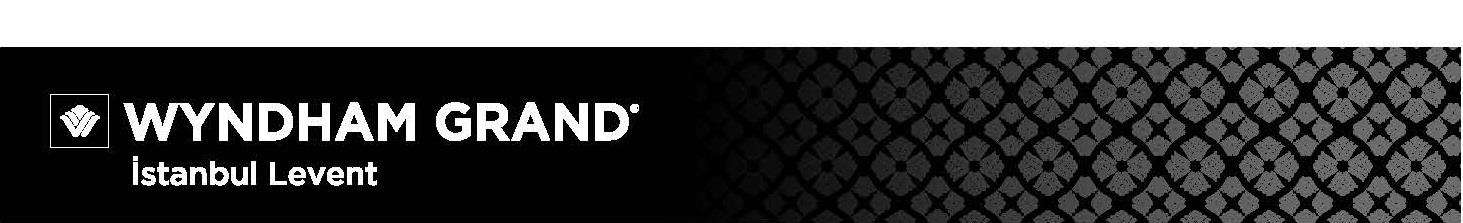 IBM TechU Feb 03-04-05-06, 2020 | Hotel Booking FormAttention to	Wyndham Grand Istanbul LeventEsentepe Mah. Büyükdere Cad. No: 177-183 34394 Sisli Istanbul Turkey Tel: +90 212 386 10 00	Fax: +90 212 386 10 10Email: meltem.tunc@wyndhamgrandlevent.com and 21@wyndhamgrandlevent.comRoom Rates	Room Type Deluxe RoomSingle Occupancy EUR 135 + VAT (8%)Double Occupancy EUR 145 + VAT (8%)Terms & ConditionsThe above rates are inclusive of breakfast and internet in room.To enjoy the room block of the IBM TechU 2020, this form is required to e-mail to the hotel. meltem.tunc@wyndhamgrandlevent.com and 21@wyndhamgrandlevent.com by Wednesday, Jan 03, 2020.No advance payment is necessary, but credit card detail is required to guarantee your hotel reservation. Provision for accommodation and extras shall be settled at the hotel upon check-in and payment for accommodation and extras shall be settled at the hotel upon check-out.By providing credit card details, cardholder agrees to the reservation guarantee policy. Check-in time is after 14:00 hrs. Check-out time is before 12:00 hrs.For any guests who would like immediate guaranteed access to their rooms prior to 14:00 hrs check-in time, the room should be reserved from the previous evening. This will incur an additional one-night accommodation charge.For any guests who would like to request for late check-out, room may be extended until 6 pm at 50% of the room rate subject to availability. For check out after 6 pm, will incur an additional one-night accommodation charge.Cancellation PolicyReservation has to be made before Jan 03, 2020. If you cancel hotel reservation after Jan 03, 2020, the hotel reserves the right to charge your credit card for entire booking.If you fail to attend (no show), the hotel reserves the right to charge your credit card for entire booking.Guest Name and Surname: Company: Address:City:Passport Number:Telephone:Country:Date of Birth:Email:Please put the no. of room(s) required and the no. of guest (s) in the selected room typeDeluxe Room	____Room (s)____Person (s)King	TwinPreference	Smoking	Non-Smoking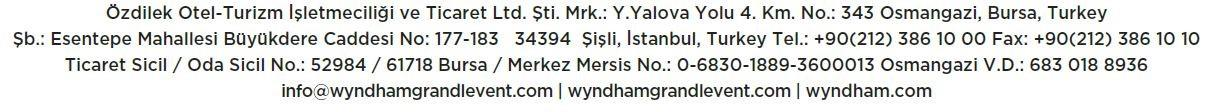 Credit Card DetailsType of Credit Card / Bank Name:Name and Surname of Card Holder:Credit Card Number:	Expiry Date:	/	CVV:Signature of Cardholder:Date:Private Airport TransferTo arrange your private airport transfer via the hotel, please contact Concierge Department by concierge@wyndhamgrandlevent.comAll reservation is required to be guaranteed by a major credit card.Please submit this form before Jan 03, 2020.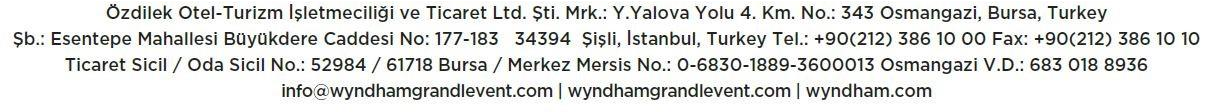 